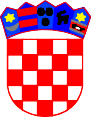 REPUBLIKA HRVATSKA KARLOVAČKA ŽUPANIJA     GRAD OZALJ GRADSKO VIJEĆE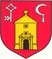 KLASA: 400-08/12-01/02 URBROJ:2133/05-01-12-01Ozalj, 03. rujna 2012. godineTemeljem članka 109. Zakona o proračunu ("Narodne novine" 87/08) te članka 33. Statuta Grada Ozlja ("Službeni glasnik" broj 5/09), Gradsko vijeće Grada Ozlja na svojoj 26. sjednici održanoj dana 12. rujna 2012. godine, donijelo je:POLUGODIŠNJI IZVJEŠTAJ O IZVRŠENJU PRORAČUNA GRADA OZLJA ZA 2012. GODINUI. OPĆI DIOČlanak 1.Polugodišnji izvještaj o izvršenju Proračuna Grada Ozlja za 2012. godinu sastoji se od:RAČUNA PRIHODA I RASHODARASPOLOŽIVIH SREDSTAVA IZ PRETHODNIH GODINARAČUNA ZADUŽIVANJA/FINANCIRANJAČlanak 2.Utvrđuje se da je sa 30.06.2012. godine ostvaren manjak prihoda u iznosu od 854.716,65 kn.Članak 3.Izvršenje prihoda i rashoda, odnosno primitaka i izdataka, po ekonomskoj klasifikaciji, utvrđenih u Računu prihoda i rashoda i Računu financiranja za prvo polugodište 2012. godine utvrđuje se kako slijedi:POLUGODIŠNJI IZVJEŠTAJ O IZVRŠENJU PRORAČUNA GRADA OZLJA ZA 2012. GODINUA. RAČUN PRIHODA I RASHODA (PRIHODI)A. RAČUN PRIHODA I RASHODA (PRIHODI)Str.2	Informatička obrada:Municipal SoftPOLUGODIŠNJI IZVJEŠTAJ O IZVRŠENJU PRORAČUNA GRADA OZLJA ZA 2012. GODINUA. RAČUN PRIHODA I RASHODA (RASHODI)A. RAČUN PRIHODA I RASHODA (RASHODI)Str.2	Informatička obrada:Municipal SoftPOLUGODIŠNJI IZVJEŠTAJ O IZVRŠENJU PRORAČUNA GRADA OZLJA ZA 2012. GODINURAČUN PRIHODA I RASHODA (RASHODI)REPUBLIKA HRVATSKA KARLOVAČKA ŽUPANIJA GRAD OZALJKurilovac 1, OzaljPOLUGODIŠNJI IZVJEŠTAJ O IZVRŠENJU PRORAČUNA GRADA OZLJA ZA 2012. GODINURASPOLOŽIVA SREDSTVA I C. RAČUN FINANCIRANJA/ZADUŽIVANJAStr.1	Informatička obrada:Municipal SoftREPUBLIKA HRVATSKA KARLOVAČKA ŽUPANIJA GRAD OZALJKurilovac 1, OzaljPOLUGODIŠNJI IZVJEŠTAJ O IZVRŠENJU PRORAČUNA GRADA OZLJA ZA 2012. GODINUB. RASPOLOŽIVA SREDSTVA I C. RAČUN FINANCIRANJA/ZADUŽIVANJAREPUBLIKA HRVATSKA KARLOVAČKA ŽUPANIJA GRAD OZALJKurilovac 1, OzaljPOLUGODIŠNJI IZVJEŠTAJ O IZVRŠENJU PRORAČUNA GRADA OZLJA ZA 2012. GODINUPOSEBNI DIOGPrStr.1	Informatička obrada:Municipal SoftStr.3	Informatička obrada:Municipal SoftPG PStr.11	Informatička obrada:Municipal SoftStr.13	Informatička obrada:Municipal SoftREPUBLIKA HRVATSKA KARLOVAČKA ŽUPANIJA GRAD OZALJKurilovac 1, OzaljPOLUGODIŠNJI IZVJEŠTAJ O IZVRŠENJU PRORAČUNA GRADA OZLJA ZA 2012. GODINUFUNKCIJSKA KLASIFIKACIJAStr.1FUNKCIJSKA KLASIFIKACIJAStr.2Prihodi poslovanja5.681.998,20 kn5.953.272,01 knPrihodi od prodaje nefinancijske imovine271.273,81 kn5.953.272,01 knRashodi poslovanja4.828.045,12 kn5.574.534,01 knRashodi za nabavu nefinancijske imovine746.488,89 kn5.574.534,01 knRAZLIKA VIŠAK/MANJAK378.738,00 kn378.738,00 knPrimici od financijske imovine i zaduživanja0,00 knIzdaci za financijsku imovinu i otplate zajmova191.058,89 knNETO ZADUŽIVANJE/FINANCIRANJE-191.058,89 knRačun/ PozicijaOpisPLAN ZA 2012.GODINUPLAN 01.01.-30.06.2012.OSTVARENO 01.01.-30.06.12.Index 5/3Index 5/412345676Prihodi poslovanja15.330.000,007.664.982,005.681.998,2037,0674,1361Prihodi od poreza10.050.000,005.024.988,004.161.564,0441,4182,82611Porez i prirez na dohodak9.176.000,004.587.990,003.968.973,4843,2586,516111Porez i prirez na dohodak od nesamostalnog rada8.501.000,004.250.502,004.138.959,7348,6997,386112Porez i prirez na dohodak od samostalnih djelatnosti700.000,00349.998,00173.245,0224,7549,506113Porez i prirez na dohodak od imovine i imovinskih prava65.000,0032.496,0020.935,5632,2164,436114Porez i prirez na dohodak od kapitala110.000,0054.996,0057.586,5752,35104,716115Porez i prirez na dohodak po godišnjoj prijavi100.000,0049.998,0033.390,9633,3966,786116Porez i prirez na dohodak utvrđen u postupku nadzora za150.000,0075.000,001.842,961,232,466117Povrat poreza i prireza na dohodak po godišnjoj prijavi-450.000,00-225.000,00-456.987,32101,55203,11613Porezi na imovinu574.000,00286.998,00102.363,1417,8335,676131Stalni porezi na nepokretnu imovinu (zemlju, zgrade, kuće i169.000,0084.498,0052.453,8831,0462,086134Povremeni porezi na imovinu405.000,00202.500,0049.909,2612,3224,65614Porezi na robu i usluge300.000,00150.000,0090.227,4230,0860,156142Porez na promet100.000,0049.998,0039.797,5839,8079,606145Porezi na korištenje dobara ili izvođenje aktivnosti200.000,00100.002,0050.429,8425,2150,4363Pomoći iz inozemstva (darovnice) i od subjekata1.541.000,00770.502,00369.948,5724,0148,01633Pomoći iz proračuna1.541.000,00770.502,00369.948,5724,0148,016331Tekuće pomoći iz proračuna444.000,00222.000,00369.948,5783,32166,646332Kapitalne pomoći iz proračuna1.097.000,00548.502,000,000,000,0064Prihodi od imovine1.469.000,00734.502,0086.827,255,9111,82641Prihodi od financijske imovine8.000,004.002,002.481,6831,0262,016413Kamate na oročena sredstva i depozite po viđenju3.000,001.500,00361,6212,0524,1164147790-Prihodi od zateznih kamata5.000,002.502,002.120,0642,4084,73642Prihodi od nefinancijske imovine1.461.000,00730.500,0084.345,575,7711,556421Naknade za koncesije5.000,002.502,002.700,0054,00107,916422Prihodi od zakupa i iznajmljivanja imovine90.000,0045.000,0038.320,9742,5885,166423Ostali prihodi od nefinancijske imovine1.366.000,00682.998,0043.324,603,176,3465Prihodi od administrativnih pristojbi, prist po2.226.000,001.112.994,001.040.213,3446,7393,46Račun/ PozicijaOpisPLAN ZA 2012.GODINUPLAN 01.01.-30.06.2012.OSTVARENO 01.01.-30.06.12.Index 5/3Index 5/41234567651Upravne i administrativne pristojbe130.000,0064.998,0060.735,6446,7293,446513Ostale upravne pristojbe130.000,0064.998,0060.735,6446,7293,44652Prihodi po posebnim propisima416.000,00207.990,00223.681,9053,77107,546522Prihodi vodoprivrede19.000,009.498,006.064,3831,9263,856524Doprinosi za šume56.000,0027.996,0035.390,7663,20126,416525Mjesni samodoprinos70.000,0034.998,0042.880,0061,26122,526526Ostali nespomenuti prihodi271.000,00135.498,00139.346,7651,42102,84653Komunalni doprinosi i naknade1.680.000,00840.006,00755.795,8044,9989,986531Komunalni doprinosi200.000,00100.002,00154.783,3777,39154,786532Komunalne naknade1.430.000,00715.002,00564.917,4339,5079,016533Naknade za priključak50.000,0025.002,0036.095,0072,19144,3766Prihodi od prodaje proizvoda i roba te pruženih44.000,0021.996,0023.445,0053,28106,59661Prihodi od prodaje proizvoda i robe te pruženih usluga44.000,0021.996,0023.445,0053,28106,596614Prihodi od prodaje proizvoda i roba7.000,003.498,003.804,0054,34108,756615Prihodi od pruženih usluga37.000,0018.498,0019.641,0053,08106,187Prihodi od prodaje nefinancijske imovine800.000,00399.996,00271.273,8133,9167,8271Prihodi od prodaje neproizvedene imovine209.000,00104.496,0078.375,6037,5075,00711Prihodi od prodaje materijalne imovine - prirodnih bogatstava209.000,00104.496,0078.375,6037,5075,007111Zemljište209.000,00104.496,0078.375,6037,5075,0072Prihodi od prodaje proizvedene dugotrajne imovine591.000,00295.500,00192.898,2132,6465,28721Prihodi od prodaje građevinskih objekata591.000,00295.500,00192.898,2132,6465,287211Stambeni objekti591.000,00295.500,00192.898,2132,6465,28UKUPNO16.130.000,008.064.978,005.953.272,0136,9173,82Račun/ PozicijaOpisPLAN ZA 2012.PLAN 01.01.-30.06.2012.OSTVARENO 01.01.-30.06.12.Index 5/3Index 5/412345673Rashodi poslovanja11.371.004,245.685.516,004.828.045,1242,4684,9231Rashodi za zaposlene4.251.200,002.125.614,002.051.810,4848,2696,53311Plaće3.534.400,001.767.198,001.744.111,8749,3598,693111Plaće za redovan rad3.534.400,001.767.198,001.744.111,8749,3598,69312Ostali rashodi za zaposlene134.800,0067.410,0032.229,5323,9147,813121Ostali rashodi za zaposlene134.800,0067.410,0032.229,5323,9147,81313Doprinosi na plaće582.000,00291.006,00275.469,0847,3394,663132Doprinosi za zdravstveno osiguranje517.200,00258.600,00246.865,3347,7395,463133Doprinosi za zapošljavanje64.800,0032.406,0028.603,7544,1488,2732Materijalni rashodi5.072.490,002.536.242,002.056.101,8540,5381,07321Naknade troškova zaposlenima265.000,00132.492,00121.858,0545,9891,973211Službena putovanja22.700,0011.346,008.757,4338,5877,193212Naknade za prijevoz, za rad na terenu i odvojeni život230.100,00115.050,00111.390,6248,4196,823213Stručno usavršavanje zaposlenika12.200,006.096,001.710,0014,0228,05322Rashodi za materijal i energiju1.240.900,00620.448,00440.865,0935,5371,063221Uredski materijal i ostali materijalni rashodi76.000,0038.004,0031.836,5441,8983,773223Energija1.039.890,25519.942,00355.355,3234,1768,353224Mat. i dijelovi za tekuće i investicijsko održavanje107.609,7553.802,0046.673,0643,3786,753225Sitni inventar i auto gume13.400,006.702,004.130,9230,8361,643227Službena, radna i zaštitna odjeća i obuća4.000,001.998,002.869,2571,73143,61323Rashodi za usluge3.276.590,001.638.300,001.354.856,0441,3582,703231Usluge telefona, pošte i prijevoza79.500,0039.750,0036.913,5546,4392,863232Usluge tekućeg i investicijskog održavanja1.624.900,00812.454,00756.426,5546,5593,103233Usluge promidžbe i informiranja109.500,0054.750,0025.168,5622,9845,973234Komunalne usluge295.500,00147.744,00161.620,5554,69109,393236Zdravstvene i veterinarske usluge35.000,0017.502,0024.973,1171,35142,693237Intelektualne i osobne usluge1.064.090,00532.050,00317.118,1229,8059,603238Računalne usluge35.500,0017.754,0017.540,7349,4198,803239Ostale usluge32.600,0016.296,0015.094,8746,3092,63Račun/ PozicijaOpisPLAN ZA 2012.PLAN 01.01.-30.06.2012.OSTVARENO 01.01.-30.06.12.Index 5/3Index 5/41234567324Naknade toškova osobama izvan radnog odnosa46.500,0023.250,0020.359,5043,7887,573241Naknade troškova osobama izvan radnog odnosa46.500,0023.250,0020.359,5043,7887,57329Ostali nespomenuti rashodi poslovanja243.500,00121.752,00118.163,1748,5397,053291Naknade za rad predstavničkih i izvršnih tijela, povjerenstava i95.000,0047.502,0036.473,8638,3976,783292Premije osiguranja20.500,0010.254,003.095,7515,1030,193293Reprezentacija55.500,0027.750,0034.794,4862,69125,393294Članarine25.000,0012.498,0018.000,0072,00144,023295Pristojbe i naknade5.000,002.502,001.960,0039,2078,343299Ostali nespomenuti rashodi poslovanja42.500,0021.246,0023.839,0856,09112,2134Financijski rashodi50.000,0025.002,0025.537,3251,07102,14342Kamate za primljene zajmove20.000,0010.002,0010.301,3851,51102,993422Kamate za primljene zajmove od banaka i ostalih financijskih20.000,0010.002,0010.301,3851,51102,99343Ostali financijski rashodi30.000,0015.000,0015.235,9450,79101,573431Bankarske usluge i usluge platnog prometa29.000,0014.502,0014.971,2751,63103,243433Zatezne kamate1.000,00498,00264,6726,4753,1535Subvencije160.000,0079.992,0045.455,1428,4156,82352Subvencije trgovačkim društvima, obrtnicima, malim i srednjim160.000,0079.992,0045.455,1428,4156,823523Subvencije poljoprivrednicima, obrtnicima, malim i srednjim160.000,0079.992,0045.455,1428,4156,8237Naknade građanima i kućanstvima na temelju429.000,00214.500,00321.060,6474,84149,68372Ostale naknade građanima i kućanstvima iz proračuna429.000,00214.500,00321.060,6474,84149,683721Naknade građanima i kućanstvima u novcu193.000,0096.498,00146.845,1076,09152,173722Naknade građanima i kućanstvima u naravi236.000,00118.002,00174.215,5473,82147,6438Ostali rashodi1.408.314,24704.166,00328.079,6923,3046,59381Tekuće donacije1.054.314,24527.166,00328.079,6931,1262,233811Tekuće donacije u novcu1.054.314,24527.166,00328.079,6931,1262,23383Kazne, penali i naknade štete5.000,002.502,000,000,000,003831Naknade šteta pravnim i fizičkim osobama5.000,002.502,000,000,000,00386Kapitalne pomoći349.000,00174.498,000,000,000,003861Kapitalne pomoći bankama i ostalim financijskim institucijama i349.000,00174.498,000,000,000,004Rashodi za nabavu nefinancijske imovine3.336.600,001.668.294,00746.488,8922,3744,7541Rashodi za nabavu neproizvedene imovine35.000,0017.502,000,000,000,00411Materijalna imovina - prirodna bogatstva35.000,0017.502,000,000,000,004111Zemljište35.000,0017.502,000,000,000,0042Rashodi za nabavu proizvedene dugotrajne imovine3.301.600,001.650.792,00746.488,8922,6145,22421Građevinski objekti2.932.000,001.466.004,00580.279,1419,7939,58Račun/ PozicijaOpisPLAN ZA 2012.PLAN 01.01.-30.06.2012.OSTVARENO 01.01.-30.06.12.Index 5/3Index 5/412345674212Poslovni objekti1.076.000,00538.002,00322.797,4330,0060,004213Ceste, željeznice i slični građevinski objekti1.771.000,00885.504,00252.981,7114,2828,574214Ostali građevinski objekti85.000,0042.498,004.500,005,2910,59422Postrojenja i oprema30.600,0015.294,008.134,8026,5853,194221Uredska oprema i namještaj18.000,009.000,000,000,000,004227Uređaji, strojevi i oprema za ostale namjene12.600,006.294,008.134,8064,56129,25424Knjige, umjetnička djela i ostale izložbene vrijednosti39.000,0019.500,005.469,9514,0328,054241Knjige u knjižnicama17.000,008.502,005.469,9532,1864,344243Muzejski izlošci i predmeti prirodnih rijetkosti22.000,0010.998,000,000,000,00426Nematerijalna proizvedena imovina300.000,00149.994,00152.605,0050,87101,744262Ulaganja u računalne programe10.000,004.998,000,000,000,004264Ostala nematerijalna proizvedena imovina290.000,00144.996,00152.605,0052,62105,25UKUPNO14.707.604,247.353.810,005.574.534,0137,9075,80Račun/ PozicijaOpisPLAN ZA 2012.PLAN 001.01.-30.06.2012.OSTVARENOIndex 5/3Index 5/412345679 Vlastiti izvori-1.042.395,76-521.196,00-1.042.395,76100,00200,0092 Rezultat poslovanja-1.042.395,76-521.196,00-1.042.395,76100,00200,00922 Višak/manjak prihoda-1.042.395,76-521.196,00-1.042.395,76100,00200,009222 Manjak prihoda-1.042.395,76-521.196,00-1.042.395,76100,00200,00UKUPNO-1.042.395,76-521.196,00-1.042.395,76100,00200,00Račun/ PozicijaOpisPLAN ZA 2012.PLAN 001.01.-30.06.2012.OSTVARENOIndex 5/3Index 5/412345675Izdaci za financijsku imovinu i otplate zajmova380.000,00190.002,00191.058,8950,28100,5654Izdaci za otplatu glavnice primljenih zajmova380.000,00190.002,00191.058,8950,28100,56542Otplata glavnice primljenih zajmova od banaka i ostalih380.000,00190.002,00191.058,8950,28100,565422Otplata glavnice primljenih kredita i zajmova od kreditnih i380.000,00190.002,00191.058,8950,28100,56UKUPNO380.000,00190.002,00191.058,8950,28100,56Račun/Pozicija/Gfs Prog/Akt/ProjektOpisPLAN 01.01.-31.12.12.PLAN 01.01.-30.06.2012.OSTVARENO U 2012.Struktura 5/totalIndex 5/41234567Račun/Pozicija/Gfs Prog/Akt/ProjektRačun/Pozicija/Gfs Prog/Akt/ProjektOpisPLAN 01.01.-31.12.12.PLAN 01.01.-30.06.2012.OSTVARENO U 2012.Struktura 5/totalIndex 5/411234567GLAVA00201UO ZA OPĆE POSLOVE I DRUŠTVENE DJELATNOSTI844.000,00422.010,00492.925,098,55%116,80Program2016PROGRAM JAVNIH POTREBA U KULTURI82.000,0041.004,0052.000,000,90%126,82A201610FINANCIRANJE REDOVNE DJELATNOSTI KUD-a62.000,0031.002,0047.000,000,82%151,60Izvor: 01Opći prihodi i primici62.000,0031.002,0047.000,000,82%151,603811	Tekuće donacije u novcuKUD VIVODINA3811	Tekuće donacije u novcuKUD VIVODINA3811	Tekuće donacije u novcuKUD VIVODINA62.000,0031.002,0047.000,000,82%151,60KUD VRHOVACKUD VRHOVACKUD VRHOVACKUD KLJUČ TRGKUD KLJUČ TRGKUD KLJUČ TRGKUD "KATARINA ZRINSKI" OZALJKUD "KATARINA ZRINSKI" OZALJKUD "KATARINA ZRINSKI" OZALJA201611 ORGANIZACIJA MANIFESTACIJAA201611 ORGANIZACIJA MANIFESTACIJAA201611 ORGANIZACIJA MANIFESTACIJA20.000,0010.002,005.000,000,09%49,99Izvor: 01 Opći prihodi i primiciIzvor: 01 Opći prihodi i primiciIzvor: 01 Opći prihodi i primici20.000,0010.002,005.000,000,09%49,993811Tekuće donacije u novcuSUSRET KUD-OVA20.000,0010.002,005.000,000,09%49,99STARE SEOSKE IGRE U VRHOVCU"JESEN U VIVODINI"Program2017PROGRAM JAVNIH POTREBA U ŠKOLSTVU18.000,009.000,004.800,000,08%53,33A201710FINANCIRANJE AKTIVNOSTI ŠKOLA8.000,004.002,001.500,000,03%37,48Izvor: 01 Opći prihodi i primiciIzvor: 01 Opći prihodi i primiciIzvor: 01 Opći prihodi i primici8.000,004.002,001.500,000,03%37,483811Tekuće donacije u novcuTEKUĆE DONACIJE ZA ŠKOLSTVO8.000,004.002,001.500,000,03%37,48A201711STIPENDIRANJE UČENIKA I STUDENATA10.000,004.998,003.300,000,06%66,03Izvor: 01Opći prihodi i primici10.000,004.998,003.300,000,06%66,033721Naknade građanima i kućanstvima u novcu10.000,004.998,003.300,000,06%66,03Program2018PROGRAM SOCIJALNE SKRBI419.000,00209.502,00317.760,645,51%151,67A201810POMOĆ SOCIJALNO UGROŽENIM KATEGORIJAMA STANOVNIŠTVA419.000,00209.502,00317.760,645,51%151,67Izvor: 01Opći prihodi i primici303.000,00151.500,00204.593,553,55%135,05Račun/Pozicija/GfsRačun/Pozicija/GfsRačun/Pozicija/GfsOpisPLAN 01.01.-PLAN 01.01.-OSTVARENO UStrukturaIndexProg/Akt/ProjektProg/Akt/ProjektProg/Akt/Projekt31.12.12.30.06.2012.2012.5/total5/4111234567372137213721Naknade građanima i kućanstvima u novcuPOMOĆ OBITELJIMA97.000,0048.498,0059.945,101,04%123,60OPREMA ZA NOVOROĐENČAD3722Naknade građanima i kućanstvima u naraviPREHRANA UČENIKA206.000,00103.002,00144.648,452,51%140,43POMOĆ ZA POKRIĆE TROŠKOVA STANOVANJASUFINANCIRANJE PRIJEVOZA UČENIKAIzvor:03Prihodi za posebne namjene30.000,0015.000,0029.567,090,51%197,113722Naknade građanima i kućanstvima u naraviPOMOĆ ZA POKRIĆE TROŠKOVA STANOVANJA30.000,0015.000,0029.567,090,51%197,11Izvor:04Pomoći86.000,0043.002,0083.600,001,45%194,413721Naknade građanima i kućanstvima u novcuPOMOĆ OBITELJIMA86.000,0043.002,0083.600,001,45%194,41Program20192019PROGRAM SURADNJE S ORGANIZACIJAMA CIVILNOG DRUŠTVA176.000,0088.002,0081.364,451,41%92,46A201910A201910FINANCIRANJE UDRUGA CIVILNOG DRUŠTVA I OSTALIH ORGANIZACIJA176.000,0088.002,0081.364,451,41%92,46Izvor: 01Izvor: 01Opći prihodi i primici166.000,0083.004,0071.364,451,24%85,983811Tekuće donacije u novcuTEKUĆE DONACIJE CRVENOM KRIŽU166.000,0083.004,0071.364,451,24%85,98UDDVDR OZALJ ŽAKANJEUDRUGA VINOGRADARA I VOĆARAUDRUGA SLIJEPIHUDRUGA MATICE UMIROVLJENIKADRUŠTVO NAŠA DJECAUDRUGA ANTIFAŠISTARADIO KLUB OZALJOSTALE UDRUGE I POJEDINCI"COLAPIS RIDERS" OZALJKULTURNA EPIDEMIJAUDRUGA TRS VRHOVACROZP- REGIONALNA ORGANIZACIJA ZAŠTITE POTROŠAČAHRVATSKI ČASNIČKI ZBOR GRADA OZLJAZAVIČAJNO DRUŠTVO ŽUMBERAKUDRUGA ZORKOVACUDRUGA EKSTREMIzvor: 03Izvor: 03Prihodi za posebne namjene10.000,004.998,0010.000,000,17%200,08Račun/Pozicija/GfsRačun/Pozicija/GfsRačun/Pozicija/GfsOpisPLAN 01.01.-PLAN 01.01.-OSTVARENO UStrukturaIndexProg/Akt/ProjektProg/Akt/ProjektProg/Akt/Projekt31.12.12.30.06.2012.2012.5/total5/4111234567329932993299Ostali nespomenuti rashodi poslovanja1.500,00750,000,000,00%0,00Izvor: 02Izvor: 02Izvor: 02Vlastiti prihodi1.000,00498,000,000,00%0,00329332933293Reprezentacija1.000,00498,000,000,00%0,00K201311K201311K201311OPREMANJE KNJIŽNICE I ČITAONICE622.600,00311.298,009.030,800,16%2,90Izvor:01Opći prihodi i primici6.600,003.300,006.031,800,10%182,784227Uređaji, strojevi i oprema za ostale namjene1.600,00798,001.560,850,03%195,604241Knjige u knjižnicama5.000,002.502,004.470,950,08%178,70Izvor:02Vlastiti prihodi6.000,003.000,002.999,000,05%99,974227Uređaji, strojevi i oprema za ostale namjene4.000,001.998,002.000,000,03%100,104241Knjige u knjižnicama2.000,001.002,00999,000,02%99,70Izvor:04Pomoći360.000,00180.000,000,000,00%0,004212Poslovni objektiPOSLOVNI PROSTOR350.000,00175.002,000,000,00%0,004241Knjige u knjižnicama10.000,004.998,000,000,00%0,00Izvor:06Prihodi od nefin.imovine i nadoknade šteta od osig250.000,00124.998,000,000,00%0,004212Poslovni objekti250.000,00124.998,000,000,00%0,00GLAVA0020400204PRORAČUNSKI KORISNIK: 42686- ZAVIČAJNI MUZEJ OZALJ372.600,00186.294,00126.716,222,20%68,02Program20142014POSLOVANJE ZAVIČAJNOG MUZEJA OZALJ372.600,00186.294,00126.716,222,20%68,02A201410A201410OBAVLJANJE REDOVNE DJELATNOSTI ZAVIČAJNOG MUZEJA350.600,00175.296,00126.716,222,20%72,29Izvor: 01Izvor: 01Opći prihodi i primici335.600,00167.802,00126.475,372,19%75,373111Plaće za redovan rad162.000,0081.000,0071.564,161,24%88,353121Ostali rashodi za zaposlene8.600,004.302,00800,000,01%18,603132Doprinosi za zdravstveno osiguranje25.000,0012.498,0010.806,160,19%86,463133Doprinosi za zapošljavanje3.200,001.602,001.216,600,02%75,943211Službena putovanja2.200,001.098,00444,000,01%40,443212Naknade za prijevoz, za rad na terenu i odvojeni život21.000,0010.500,009.049,000,16%86,183213Stručno usavršavanje zaposlenika3.000,001.500,000,000,00%0,003221Uredski materijal i ostali materijalni rashodi6.500,003.252,001.289,250,02%39,643223Energija33.500,0016.752,0010.347,740,18%61,773224Mat. i dijelovi za tekuće i investicijsko održavanje5.000,002.502,002.022,900,04%80,85Račun/Pozicija/GfsRačun/Pozicija/GfsOpisPLAN 01.01.-PLAN 01.01.-OSTVARENO UStrukturaIndexProg/Akt/ProjektProg/Akt/Projekt31.12.12.30.06.2012.2012.5/total5/41123456732253225Sitni inventar i auto gume2.000,001.002,00800,210,01%79,8632313231Usluge telefona, pošte i prijevoza3.500,001.752,001.557,510,03%88,9032323232Usluge tekućeg i investicijskog održavanja24.900,0012.444,005.502,650,10%44,2232333233Usluge promidžbe i informiranja3.500,001.752,003.211,900,06%183,3332343234Komunalne usluge6.000,003.000,001.731,880,03%57,7332373237Intelektualne i osobne usluge3.100,001.548,002.255,410,04%145,7032393239Ostale usluge5.000,002.496,001.688,030,03%67,6332413241Naknade troškova osobama izvan radnog odnosa8.600,004.302,002.171,680,04%50,4832923292Premije osiguranja8.500,004.248,000,000,00%0,0032933293Reprezentacija500,00252,0016,290,00%6,46Izvor: 02 Vlastiti prihodiIzvor: 02 Vlastiti prihodiIzvor: 02 Vlastiti prihodi15.000,007.494,00240,850,00%3,213221Uredski materijal i ostali materijalni rashodi1.000,00498,000,000,00%0,003225Sitni inventar i auto gume1.000,00498,000,000,00%0,003237Intelektualne i osobne usluge6.500,003.252,000,000,00%0,003239Ostale usluge1.000,00498,000,000,00%0,003241Naknade troškova osobama izvan radnog odnosa4.500,002.250,000,000,00%0,003293Reprezentacija1.000,00498,00240,850,00%48,36K201411OPREMANJE ZAVIČAJNOG MUZEJA22.000,0010.998,000,000,00%0,00Izvor: 02Vlastiti prihodi22.000,0010.998,000,000,00%0,004243Muzejski izlošci i predmeti prirodnih rijetkosti22.000,0010.998,000,000,00%0,00GLAVA00205PRORAČUNSKI KORISNIK: 27484-DJEČJI VRTIĆ I JASLICE ZVONČIĆ1.700.000,00850.008,00850.510,0014,75%100,06Program2015FINANCIRANJE DJEČJEG VRTIĆA I JASLICA ZVONČIĆ1.700.000,00850.008,00850.510,0014,75%100,06A201510SUFINANCIRANJE REDOVNE DJELATNOSTI DJEČJEG VRTIĆA1.700.000,00850.008,00850.510,0014,75%100,06Izvor: 01Opći prihodi i primici1.692.000,00846.006,00847.070,0014,69%100,133111Plaće za redovan rad1.342.000,00670.998,00691.210,0011,99%103,013121Ostali rashodi za zaposlene47.000,0023.502,009.600,000,17%40,853132Doprinosi za zdravstveno osiguranje200.000,00100.002,0091.320,001,58%91,323133Doprinosi za zapošljavanje23.000,0011.502,0010.740,000,19%93,383212Naknade za prijevoz, za rad na terenu i odvojeni život80.000,0040.002,0044.200,000,77%110,49Račun/Pozicija/Gfs Prog/Akt/ProjektOpisPLAN 01.01.-31.12.12.PLAN 01.01.-30.06.2012.OSTVARENO U 2012.Struktura 5/totalIndex 5/41234567Izvor: 04 Pomoći8.000,004.002,003.440,000,06%85,963111	Plaće za redovan rad8.000,004.002,003.440,000,06%85,96GLAVA00301UO ZA FINANCIJE I GOSPODARSTVO4.583.804,242.291.898,002.055.411,9635,65%89,68Program3011PROGRAM POTICANJA POLJOPRIVREDNE PROIZVODNJE150.000,0074.994,0044.567,760,77%59,43A301110SUBVENCIJE POLJOPRIVREDNICIMA150.000,0074.994,0044.567,760,77%59,43Izvor: 01Opći prihodi i primici130.000,0064.998,0044.567,760,77%68,573523Subvencije poljoprivrednicima, obrtnicima, malim i srednjim130.000,0064.998,0044.567,760,77%68,57Izvor: 03Prihodi za posebne namjene10.000,004.998,000,000,00%0,003523Subvencije poljoprivrednicima, obrtnicima, malim i srednjim10.000,004.998,000,000,00%0,00Izvor: 04Pomoći10.000,004.998,000,000,00%0,003523Subvencije poljoprivrednicima, obrtnicima, malim i srednjim10.000,004.998,000,000,00%0,00Program3012PROGRAM ZAŠTITE I SPAŠAVANJA35.000,0017.502,0025.000,000,43%142,84A301210CIVILNA ZAŠTITA15.000,007.500,0015.000,000,26%200,00Izvor: 01Opći prihodi i primici15.000,007.500,0015.000,000,26%200,003237Intelektualne i osobne usluge15.000,007.500,0015.000,000,26%200,00A301211GORSKA SLUŽBA SPAŠAVANJA20.000,0010.002,0010.000,000,17%99,98Izvor: 01Opći prihodi i primici20.000,0010.002,0010.000,000,17%99,983811Tekuće donacije u novcuSREDSTVA ZA RAD HGSS20.000,0010.002,0010.000,000,17%99,98Program3013PROGRAM REDOVITE DJELATNOSTI UPRAVE I ADMINISTRACIJE2.912.000,001.455.996,001.319.050,0522,88%90,59A301310RASHODI ZA ZAPOSLENE2.180.000,001.090.002,001.047.813,1918,17%96,13Izvor: 01Opći prihodi i primici2.180.000,001.090.002,001.047.813,1918,17%96,133111Plaće za redovan rad1.606.000,00802.998,00791.348,8113,73%98,553121Ostali rashodi za zaposlene62.000,0031.002,007.200,000,12%23,223132Doprinosi za zdravstveno osiguranje230.000,00115.002,00117.535,852,04%102,203133Doprinosi za zapošljavanje29.000,0014.502,0013.475,800,23%92,92Račun/Pozicija/GfsRačun/Pozicija/GfsOpisPLAN 01.01.-PLAN 01.01.-OSTVARENO UStrukturaIndexProg/Akt/ProjektProg/Akt/Projekt31.12.12.30.06.2012.2012.5/total5/41123456732113211Službena putovanja19.000,009.498,008.313,430,14%87,5332123212Naknade za prijevoz, za rad na terenu i odvojeni život100.000,0049.998,0044.527,620,77%89,0632133213Stručno usavršavanje zaposlenika7.000,003.498,001.710,000,03%48,8932373237Intelektualne i osobne uslugeUSLUGE NAPLATE GRADSKIH POREZA I NAKNADA23.000,0011.502,005.096,470,09%44,3132393239Ostale usluge8.000,004.002,005.443,000,09%136,0132413241Naknade troškova osobama izvan radnog odnosaVOLONTERI31.000,0015.498,0016.830,520,29%108,6032923292Premije osiguranja10.000,005.004,003.095,750,05%61,8732943294Članarine25.000,0012.498,0018.000,000,31%144,0234313431Bankarske usluge i usluge platnog prometa29.000,0014.502,0014.971,270,26%103,2434333433Zatezne kamate1.000,00498,00264,670,00%53,15A301311A301311NABAVA SREDSTAVA, PROIZVODA I USLUGA704.000,00351.996,00271.236,864,70%77,06Izvor: 01 Opći prihodi i primiciIzvor: 01 Opći prihodi i primiciIzvor: 01 Opći prihodi i primici704.000,00351.996,00271.236,864,70%77,063221Uredski materijal i ostali materijalni rashodi61.000,0030.504,0027.957,240,48%91,653223Energija239.390,25119.694,0072.053,061,25%60,203224Mat. i dijelovi za tekuće i investicijsko održavanje11.609,755.802,004.658,710,08%80,293225Sitni inventar i auto gume9.000,004.500,003.194,730,06%70,993227Službena, radna i zaštitna odjeća i obuća4.000,001.998,002.869,250,05%143,613231Usluge telefona, pošte i prijevoza70.000,0034.998,0033.526,340,58%95,803232Usluge tekućeg i investicijskog održavanja23.000,0011.502,0010.716,150,19%93,173233Usluge promidžbe i informiranja70.000,0034.998,0011.631,660,20%33,243234Komunalne uslugeGRIJANJE126.000,0062.994,0057.888,921,00%91,903238Računalne usluge29.000,0014.502,0014.551,680,25%100,343239Ostale usluge17.000,008.502,007.890,040,14%92,803295Pristojbe i naknade5.000,002.502,001.960,000,03%78,343299Ostali nespomenuti rashodi poslovanja34.000,0016.998,0022.339,080,39%131,423831Naknade šteta pravnim i fizičkim osobama5.000,002.502,000,000,00%0,00K301312OPREMANJE JAVNE UPRAVE I ADMINISTRACIJE28.000,0013.998,000,000,00%0,00Izvor: 01Opći prihodi i primici28.000,0013.998,000,000,00%0,00Račun/Pozicija/GfsRačun/Pozicija/GfsOpisPLAN 01.01.-PLAN 01.01.-OSTVARENO UStrukturaIndexProg/Akt/ProjektProg/Akt/Projekt31.12.12.30.06.2012.2012.5/total5/41123456742214221Uredska oprema i namještaj18.000,009.000,000,000,00%0,0042624262Ulaganja u računalne programe10.000,004.998,000,000,00%0,00Program	3014Program	3014PROGRAM RAZVOJA TURIZMA563.804,24281.904,00377.712,676,55%133,99A301410A301410FINANCIRANJE RADA TURISTIČKE ZAJEDNICE150.314,2475.156,0054.915,240,95%73,07Izvor: 01Izvor: 01Opći prihodi i primici150.314,2475.156,0054.915,240,95%73,0738113811Tekuće donacije u novcuTEKUĆE DONACIJE TURISTIČKOJ ZAJEDNICI150.314,2475.156,0054.915,240,95%73,07A301411A301411IZRADA STRATEŠKIH DOKUMENATA87.490,0043.746,000,000,00%0,00Izvor: 01Izvor: 01Opći prihodi i primici87.490,0043.746,000,000,00%0,0032373237Intelektualne i osobne usluge87.490,0043.746,000,000,00%0,00K301411K301411NABAVA I OPREMANJE POSLOVNOG PROSTORA TZ326.000,00163.002,00322.797,435,60%198,03Izvor: 06 Prihodi od nefin.imovine i nadoknade šteta od osigIzvor: 06 Prihodi od nefin.imovine i nadoknade šteta od osigIzvor: 06 Prihodi od nefin.imovine i nadoknade šteta od osig326.000,00163.002,00322.797,435,60%198,034212Poslovni objektiPOSLOVNI PROSTOR - TURISTIČKA ZAJEDNICA326.000,00163.002,00322.797,435,60%198,03Program3015PROGRAM KREDITNOG ZADUŽENJA400.000,00200.004,00201.360,273,49%100,68A301510OTPLATA KREDITA400.000,00200.004,00201.360,273,49%100,68Izvor: 01 Opći prihodi i primiciIzvor: 01 Opći prihodi i primiciIzvor: 01 Opći prihodi i primici400.000,00200.004,00201.360,273,49%100,683422Kamate za primljene zajmove od banaka i ostalih financijskih20.000,0010.002,0010.301,380,18%102,995422Otplata glavnice primljenih kredita i zajmova od kreditnih i ostalih380.000,00190.002,00191.058,893,31%100,56Program3016PROGRAM JAVNIH POTREBA U VATROGASTVU420.000,00210.000,0066.000,001,14%31,43A301610PREVENTIVNO DJELOVANJE NA ZAŠTITU OD POŽARA420.000,00210.000,0066.000,001,14%31,43Izvor: 01 Opći prihodi i primiciIzvor: 01 Opći prihodi i primiciIzvor: 01 Opći prihodi i primici420.000,00210.000,0066.000,001,14%31,433811Tekuće donacije u novcuTEKUĆE DONACIJE ZA VATROGASTVO420.000,00210.000,0066.000,001,14%31,43Program3017PROGRAM RAZVOJA MALOG I SREDNJEG PODUZETNIŠTVA13.000,006.498,00887,380,02%13,66A301711POMOĆ OBRTNICIMA, MALIM I SREDNJIM PODUZETNICIMA13.000,006.498,00887,380,02%13,66Izvor: 01Opći prihodi i primici13.000,006.498,00887,380,02%13,66Račun/Pozicija/Gfs Prog/Akt/ProjektOpisPLAN 01.01.-31.12.12.PLAN 01.01.-30.06.2012.OSTVARENO U 2012.Struktura 5/totalIndex 5/412345673523Subvencije poljoprivrednicima, obrtnicima, malim i srednjim10.000,004.998,00887,380,02%17,753811Tekuće donacije u novcuUDRUŽENJE OBRTNIKA OZALJ3.000,001.500,000,000,00%0,00Program	3018PROGRAM UPRAVLJANJA OBJEKTIMA U VLASNIŠTVU GRADA90.000,0045.000,0020.833,830,36%46,30T301810INVESTICIJSKO ODRŽAVANJE STAMBENIH I POSLOVNIH OBJEKATA90.000,0045.000,0020.833,830,36%46,30Izvor: 03Prihodi za posebne namjene90.000,0045.000,0020.833,830,36%46,303232Usluge tekućeg i investicijskog održavanja90.000,0045.000,0020.833,830,36%46,30GLAVA0040100401UO ZA URBANIZAM I KOMUNALNE DJELATNOSTI6.328.000,003.163.998,002.016.603,1034,98%63,74Program40114011PROGRAM IZGRADNJE KOMUNALNE INFRASTRUKTURE2.205.000,001.102.500,00257.481,714,47%23,35K401111K401111PROJEKT IZGRADNJE PODUZETNIČKE ZONE LUG1.231.000,00615.504,000,000,00%0,00Izvor: 03Izvor: 03Prihodi za posebne namjene494.000,00247.002,000,000,00%0,004213Ceste, željeznice i slični građevinski objektiCESTE I I II - KARLOVAČKA CESTA - ZONA LUG494.000,00247.002,000,000,00%0,00Izvor: 04Izvor: 04Pomoći737.000,00368.502,000,000,00%0,004213Ceste, željeznice i slični građevinski objektiCESTE I I II-KARLOVAČKA CESTA-ZONA LUG737.000,00368.502,000,000,00%0,00K401117 IZGRADNJA NERAZVRSTANIH CESTAK401117 IZGRADNJA NERAZVRSTANIH CESTAK401117 IZGRADNJA NERAZVRSTANIH CESTAK401117 IZGRADNJA NERAZVRSTANIH CESTA280.000,00139.998,00252.981,714,39%180,70Izvor:01Opći prihodi i primici0,000,000,000,00%0,004213Ceste, željeznice i slični građevinski objektiPRIKLJUČAK NA ULICU N.Š.ZRINSKI0,000,000,000,00%0,00Izvor:03Prihodi za posebne namjene280.000,00139.998,00252.981,714,39%180,704213Ceste, željeznice i slični građevinski objektiPRIKLJUČAK NA ULICU N.Š.ZRINSKI280.000,00139.998,00252.981,714,39%180,70K401118K401118UREĐENJE PARKIRALIŠTA IZA ZGRADE GRADSKE UPRAVE260.000,00130.002,000,000,00%0,00Izvor: 03Izvor: 03Prihodi za posebne namjene260.000,00130.002,000,000,00%0,004213Ceste, željeznice i slični građevinski objektiUREĐENJE PARKIRALIŠTA IZA ZGRADE GRADSKE UPRAVE260.000,00130.002,000,000,00%0,00Račun/Pozicija/GfsRačun/Pozicija/GfsOpisPLAN 01.01.-PLAN 01.01.-OSTVARENO UStrukturaIndexProg/Akt/ProjektProg/Akt/Projekt31.12.12.30.06.2012.2012.5/total5/411234567K401120K401120IZGRADNJA OBJEKATA NA GROBLJIMA85.000,0042.498,004.500,000,08%10,59Izvor: 03Izvor: 03Prihodi za posebne namjene85.000,0042.498,004.500,000,08%10,5942144214Ostali građevinski objektiMRTVAČNICA LOVIĆ PREKRIŠKI85.000,0042.498,004.500,000,08%10,59IZGRADNJA MRTVAČNICE U RADATOVIĆUT401112 IZGRADNJA KANALIZACIJSKOG SUSTAVAT401112 IZGRADNJA KANALIZACIJSKOG SUSTAVAT401112 IZGRADNJA KANALIZACIJSKOG SUSTAVA349.000,00174.498,000,000,00%0,00Izvor: 03 Prihodi za posebne namjeneIzvor: 03 Prihodi za posebne namjeneIzvor: 03 Prihodi za posebne namjene349.000,00174.498,000,000,00%0,003861Kapitalne pomoći bankama i ostalim financijskim institucijama iKANALIZACIJA - PARK349.000,00174.498,000,000,00%0,00KANALIZACIJA OAZISProgram4012PROGRAM PROSTORNOG PLANIRANJA I UREĐANJA GRADA587.000,00293.502,0096.924,091,68%33,02A401210PRIPREMA I PROVOĐENJE PROJEKATA334.000,00167.004,0043.870,000,76%26,27Izvor: 01Opći prihodi i primici299.000,00149.502,0043.870,000,76%29,343237Intelektualne i osobne uslugeKONZULTANTSKE, SAVJETODAVNE USLUGE I SL.299.000,00149.502,0043.870,000,76%29,34Izvor: 06Prihodi od nefin.imovine i nadoknade šteta od osig35.000,0017.502,000,000,00%0,004111Zemljište35.000,0017.502,000,000,00%0,00K401211 IZRADA PROJEKTNE DOKUMENTACIJEK401211 IZRADA PROJEKTNE DOKUMENTACIJEK401211 IZRADA PROJEKTNE DOKUMENTACIJE253.000,00126.498,0053.054,090,92%41,94Izvor: 01 Opći prihodi i primiciIzvor: 01 Opći prihodi i primiciIzvor: 01 Opći prihodi i primici253.000,00126.498,0053.054,090,92%41,943237Intelektualne i osobne uslugeIDEJNA I SL. RJEŠENJA195.000,0097.500,0039.304,090,68%40,314264Ostala nematerijalna proizvedena imovinaIZRADA GLAVNIH PROJEKATA58.000,0028.998,0013.750,000,24%47,42Program4013PROGRAM ODRŽAVANJA KOMUNALNE INFRASTRUKTURE2.674.000,001.336.998,001.185.691,0820,56%88,68A401310ODRŽAVANJE JAVNE RASVJETE768.000,00384.000,00380.583,886,60%99,11Izvor: 03Prihodi za posebne namjene768.000,00384.000,00380.583,886,60%99,113223EnergijaJAVNA RASVJETA610.000,00304.998,00270.172,884,69%88,583232Usluge tekućeg i investicijskog održavanjaJAVNA RASVJETA158.000,0079.002,00110.411,001,91%139,76Račun/Pozicija/GfsRačun/Pozicija/GfsRačun/Pozicija/GfsOpisPLAN 01.01.-PLAN 01.01.-OSTVARENO UStrukturaIndexProg/Akt/ProjektProg/Akt/ProjektProg/Akt/Projekt31.12.12.30.06.2012.2012.5/total5/4111234567A401311A401311A401311ODRŽAVANJE NERAZVRSTANIH CESTA785.000,00392.502,00356.885,726,19%90,93Izvor:01Opći prihodi i primici200.000,00100.002,000,000,00%0,003232Usluge tekućeg i investicijskog održavanja200.000,00100.002,000,000,00%0,00Izvor:03Prihodi za posebne namjene585.000,00292.500,00356.885,726,19%122,013224Mat. i dijelovi za tekuće i investicijsko održavanje45.000,0022.500,0019.294,450,33%85,753232Usluge tekućeg i investicijskog održavanja540.000,00270.000,00337.591,275,86%125,03A401312A401312A401312ODRŽAVANJE JAVNIH POVRŠINA996.000,00497.994,00439.334,737,62%88,22Izvor:01Opći prihodi i primici291.000,00145.500,0063.433,571,10%43,603223EnergijaDIZEL ZA ČIŠĆENJE SNIJEGA150.000,0075.000,000,000,00%0,003232Usluge tekućeg i investicijskog održavanja134.000,0067.002,0058.859,621,02%87,854227Uređaji, strojevi i oprema za ostale namjene7.000,003.498,004.573,950,08%130,76Izvor:03Prihodi za posebne namjene365.000,00182.496,00222.330,283,86%121,833224Mat. i dijelovi za tekuće i investicijsko održavanje45.000,0022.500,0020.697,000,36%91,993232Usluge tekućeg i investicijskog održavanjaZIMSKA SLUŽBA320.000,00159.996,00201.633,283,50%126,02Izvor:04Pomoći340.000,00169.998,00153.570,882,66%90,343111Plaće za redovan radJAVNI RADOVI266.000,00133.002,00121.548,222,11%91,393132Doprinosi za zdravstveno osiguranjeJAVNI RADOVI39.000,0019.500,0017.356,340,30%89,013133Doprinosi za zapošljavanje7.000,003.498,002.066,320,04%59,073212Naknade za prijevoz, za rad na terenu i odvojeni životJAVNI RADOVI28.000,0013.998,0012.600,000,22%90,01A401313A401313ODRŽAVANJE GROBLJA125.000,0062.502,008.886,750,15%14,22Izvor: 01Izvor: 01Opći prihodi i primici125.000,0062.502,008.886,750,15%14,223232Usluge tekućeg i investicijskog održavanjaODRŽAVANJE PROSTORA I ZGRADA NA GROBLJIMA125.000,0062.502,008.886,750,15%14,22Program40144014PROGRAM ZAŠTITE OKOLIŠA195.000,0097.500,00126.059,072,19%129,29A401410A401410ZAŠTITA OKLIŠA195.000,0097.500,00126.059,072,19%129,29Izvor: 01Izvor: 01Opći prihodi i primici195.000,0097.500,00126.059,072,19%129,29Račun/Pozicija/GfsRačun/Pozicija/GfsRačun/Pozicija/GfsOpisPLAN 01.01.-PLAN 01.01.-OSTVARENO UStrukturaIndexProg/Akt/ProjektProg/Akt/ProjektProg/Akt/Projekt31.12.12.30.06.2012.2012.5/total5/4111234567323432343234Komunalne uslugeNAKNADA GRADU KARLOVCU ZA ZBRINJAVANJE OTPADA NA DEPONIJI "ILOVAC"160.000,0079.998,00101.085,961,75%126,36323632363236Zdravstvene i veterinarske uslugeHIGIJENIČARSKE USLUGE35.000,0017.502,0024.973,110,43%142,69Program	4015Program	4015Program	4015PROGRAM ENERGETSKI ODRŽIVOG RAZVOJA GRADA OZLJA667.000,00333.498,00350.447,156,08%105,08A401510A401510A401510PRIPREMA I PROVOĐENJE PROJEKATA667.000,00333.498,00350.447,156,08%105,08Izvor:01Opći prihodi i primici667.000,00333.498,00350.447,156,08%105,083237Intelektualne i osobne usluge435.000,00217.500,00211.592,153,67%97,284264Ostala nematerijalna proizvedena imovinaIZRADA GLAVNIH PROJEKATA232.000,00115.998,00138.855,002,41%119,70UKUPNOUKUPNOUKUPNO15.087.604,2415.087.604,247.543.812,005.765.592,9076,4376,43OpćeOpćeOpćeJavnJavnEkonUslugeUslugeRekreaOOjavnjavnjavni redi redomsZaštiunapređ.stanovanjunapređ.stanovanjZdracija,kultura brazcija,kultura brazSocij	alnaeOi redomsstanovanjZdcija,brSocijuslubrikiZaštistanovanjrakulturaazalnaKontogeanasigurposltaa ivsiovOpis kontanostoviokolizajednicetvoreligijaanzaštiUkupno3Rashodi poslovanja1.427.186,2525.000,0066.000,00459.322,42489.155,78784.969,83403.340,20852.010,00321.060,644.828.045,123111Plaće za redovan rad791.348,81121.548,22136.564,84694.650,001.744.111,873121Ostali rashodi za zaposlene7.200,0015.429,539.600,0032.229,533132Doprinosi za zdravstveno117.535,8517.356,3420.653,1491.320,00246.865,333133Doprinosi za zapošljavanje13.475,802.066,322.321,6310.740,0028.603,753211Službena putovanja8.313,43444,008.757,433212Naknade za prijevoz, za rad44.527,6212.600,0010.063,0044.200,00111.390,623213Stručno usavršavanje1.710,001.710,003221Uredski materijal i ostali27.957,243.879,3031.836,543223Energija72.053,06270.172,8813.129,38355.355,323224Mat. i dijelovi za tekuće i4.658,7119.294,4520.697,002.022,9046.673,063225Sitni inventar i auto gume3.194,73936,194.130,923227Službena, radna i zaštitna2.869,252.869,253231Usluge telefona, pošte i33.526,343.387,2136.913,553232Usluge tekućeg i10.716,15337.591,27400.624,487.494,65756.426,553233Usluge promidžbe i21.956,663.211,9025.168,563234Komunalne usluge57.888,92101.085,962.645,67161.620,553236Zdravstvene i veterinarske24.973,1124.973,113237Intelektualne i osobne usluge5.096,4715.000,00211.592,1583.174,092.255,41317.118,123238Računalne usluge14.551,682.989,0517.540,733239Ostale usluge13.333,041.761,8315.094,873241Naknade troškova osobama16.830,523.528,9820.359,503291Naknade za rad predstavničkih36.473,8636.473,863292Premije osiguranja3.095,753.095,753293Reprezentacija34.537,34257,1434.794,483294Članarine18.000,0018.000,003295Pristojbe i naknade1.960,001.960,00OpćeOpćeOpćeJavnEkonUslugeUslugeRekreaOOjavnjavnjavni redomsZaštiunapređ.stanovanjunapređ.stanovanjZdracija,kultura brazcija,kultura brazSocij	alnaeeeOi redomsstanovanj	Zdstanovanj	Zdcija,br	Socijbr	SocijuslubrikiZaštistanovanjrakulturaazalnaKontogeanasigurposltaa ivsiovOpis kontanostoviokolizajednicetvoreligijaanzaštiUkupno3299Ostali nespomenuti rashodi23.839,0823.839,083422Kamate za primljene zajmove10.301,3810.301,383431Bankarske usluge i usluge14.971,2714.971,273433Zatezne kamate264,67264,673523Subvencije poljoprivrednicima,45.455,1445.455,143721Naknade građanima i146.845,10146.845,103722Naknade građanima i174.215,54174.215,543811Tekuće donacije u novcu25.300,0010.000,0066.000,0054.915,24170.364,451.500,00328.079,694Rashodi za nabavu575.779,14143.428,9518.250,009.030,80746.488,894212Poslovni objekti322.797,43322.797,434213Ceste, željeznice i slični252.981,71252.981,714214Ostali građevinski objekti4.500,004.500,004227Uređaji, strojevi i oprema za4.573,953.560,858.134,804241Knjige u knjižnicama5.469,955.469,954264Ostala nematerijalna138.855,0013.750,00152.605,001.427.186,2525.000,0066.000,001.035.101,56632.584,73803.219,83412.371,00852.010,00321.060,645.574.534,01